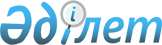 Қазақстан Республикасының кейбiр облыстық және оларға теңестiрiлген соттарының сот алқасы төрағалары мен судьяларын қызметке тағайындау мен қызметтен босату туралыҚазақстан Республикасы Президентiнiң Жарлығы. 1998 жылғы 14 қазандағы N 4116

      Қазақстан Республикасы Конституциясының 82-бабының 2-тармағына, "Қазақстан Республикасындағы соттар және судьялардың мәртебесi туралы" Қазақстан Республикасы Президентiнiң 1995 жылғы 20 желтоқсандағы Конституциялық заң күшi бар N 2694 Жарлығының 44-бабының 2-тармағына, 47-бабының 1-тармағының 1), 4), 6), 8), 10) тармақшаларына, 2-тармағының 2)-тармақшасына сәйкес қаулы етемiн: 

      1. Мыналар: Борецкая Антонина Францевна      - Астана қалалық сотының 

                                   азаматтық iстер жөнiндегi сот 

                                   алқасының төрағасы болып 

 

  Айтхожин Еркiн Жұмабайұлы        - Астана қалалық сотының 

                                   шаруашылық iстер жөнiндегi 

                                   сот алқасының төрағасы болып Баймұрзин Еркiн Шахманұлы        - Астана қалалық сотының 

                                   қылмыстық iстер жөнiндегi 

                                   сот алқасының төрағасы болып 

 

  Лобач Сергей Валентинович        - Алматы қалалық сотының 

                                   азаматтық iстер жөнiндегi сот 

                                   алқасының төрағасы болып Әзқожаев Дәуiржан Омарұлы        - Қызылорда облыстық сотының 

                                   қылмыстық iстер жөнiндегi 

                                   сот алқасының төрағасы болып 

 

  Оразбаева Мағрипа Сәлиқызы       - Маңғыстау облыстық сотының 

                                   шаруашылық iстер жөнiндегi 

                                   сот алқасының төрағасы болып Смолин Анатолий Сергеевич        - Солтүстiк Қазақстан облыстық 

                                   сотының қылмыстық iстер 

                                   жөнiндегi сот алқасының 

                                   төрағасы болып тағайындалсын. 

      2. Мыналар судьялар болып тағайындалсын:  Алматы қалалық соты       Әзбаева Гүлiстан Шаяхметқызы 

      Есбергенов Ұлан Сағынышұлы 

      Матвеенко Лариса Петровна  Ақтөбе облыстық соты       Балмұханов Айсұлтан Жабайұлы  Атырау облыстық соты       Аққұлова Раиса Зинорқызы  Алматы облыстық соты       Борисов Владимир Михайлович 

      Нәбиев Тұрсын Ясинұлы  Шығыс Қазақстан облыстық соты       Түсiбинова Әлия Әнуарбекқызы 

      Құсайнов Жұмағали Жақияұлы  Батыс Қазақстан облыстық соты       Бақтығұлов Махамбет Сапарұлы 

      Нұғманов Болат Баекеұлы  Қарағанды облыстық соты       Оразғалиев Бауыржан Тұрсынбайұлы 

      Пак Игорь Герасимович  Қостанай облыстық соты       Әбiлқайырова Ботагөз Сейданқызы 

      Құсайынова Қадиша Хайдарқызы 

      Нұрсаитов Жеткерген Мырзаханұлы 

      Нұров Сергей Мұратұлы  Маңғыстау облыстық соты       Шелпекова Гүлнар  Павлодар облыстық соты       Нұрқиев Асхат Габдырауфұлы  Солтүстiк Қазақстан облысы       Алешкин Николай Михайлович 

      Жүсiпова Инесса Зейноллақызы 

      Максюта Елена Тагировна 

        Қазақстан Республикасы Әскерлерiнiң әскери соты       Қалбаев Нұраден Елемесұлы 

      Қошанов Ұбайдулла Қайырлыұлы. 

      3. Мыналар қызметтерiнен босатылсын:  Алматы қалалық соты бойынша: азаматтық iстер жөнiндегi         - Матвеенко Лариса Петровна, 

сот алқасының төрағасы              осы соттың судьясы болып 

                                    тағайындалуына байланысты 

судья                             - Зияданов Алтай Амантайұлы, 

                                    қайтыс болуына байланысты  Шығыс Қазақстан облыстық соты бойынша: судьялар                          - Ескендiров Төлият Сейсенұлы, 

                                    судьяға қойылатын талаптарды 

                                    орындамағаны үшiн                                   - Жармұхамбетова Сара 

                                    Әзiмбекқызы, Шығыс Қазақстан 

                                    облысы Семей қалалық сотының 

                                    судьясы болып тағайындалуына 

                                    байланысты                                   - Мұқашева Гүлнар Тәженқызы, 

                                    Шығыс Қазақстан облысы Семей 

                                    қалалық сотының судьясы 

                                    болып тағайындалуына 

                                    байланысты                                   - Козлов Евгений Александрович, 

                                    Шығыс Қазақстан облысы 

                                    Өскемен қалалық сотының 

                                    судьясы болып тағайындалуына 

                                    байланысты  Жамбыл облыстық соты бойынша: судья                           - Коковкина Наталья Владимировна, 

                                  қайтыс болуына байланысты  Қарағанды облыстық соты бойынша: судья                           - Губич Светлана Викторовна, 

                                  өз тiлегi бойынша  Қызылорда облыстық соты бойынша: қылмыстық iстер жөнiндегi       - Асқаров Бекзатхан Әбдiәзиұлы, 

сот алқасының төрағасы            мемлекеттiк органға басқа 

                                  қызметке тағайындалуына 

                                  байланысты  Маңғыстау облыстық соты бойынша: шаруашылық iстер жөнiндегi      - Әмiрәлиев Мұхамбет Ғалымұлы, 

сот алқасының төрағасы            Батыс Қазақстан облысы Орал 

                                  қалалық сотының төрағасы болып 

                                  тағайындалуына байланысты  Павлодар облыстық соты бойынша: судья                           - Әбнасыров Серiк Қазбекұлы, 

                                  Павлодар облысы Ильич аудандық 

                                  сотының төрағасы болып 

                                  тағайындалуына байланысты  Солтүстiк Қазақстан облыстық соты бойынша: қылмыстық iстер жөнiндегi       - Райш Андрей Андреевич, өз 

сот алқасының төрағасы            тiлегi бойынша 

судьялар                        - Малык Владимир Николаевич, 

                                  Қазақстан Республикасының 

                                  азаматтығынан айырылуына 

                                  байланысты                                 - Жакулин Асқарбек Бейсембекұлы, 

                                  Солтүстiк Қазақстан облысы 

                                  Көкшетау қалалық сотының 

                                  судьясы болып тағайындалуына 

                                  байланысты                                 - Тасымов Рахманбердi Жақыпұлы, 

                                  Солтүстiк Қазақстан облысы 

                                  Қызылжар аудандық сотының 

                                  төрағасы болып тағайындалуына 

                                  байланысты 

      4. Осы Жарлық қол қойылған күнiнен бастап күшiне енедi.       Қазақстан Республикасының 

      Президентi 
					© 2012. Қазақстан Республикасы Әділет министрлігінің «Қазақстан Республикасының Заңнама және құқықтық ақпарат институты» ШЖҚ РМК
				